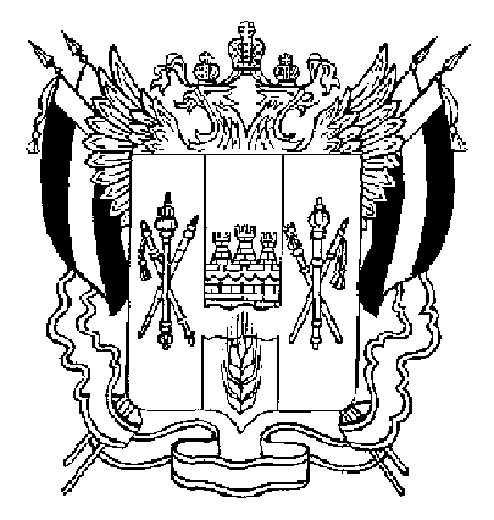 ТЕРРИТОРИАЛЬНАЯ ИЗБИРАТЕЛЬНАЯ КОМИССИЯ ГОРОД ГУКОВО РОСТОВСКАЯ ОБЛАСТЬНа основании данных первых экземпляров протоколов участковых избирательных комиссий избирательных участков № 545, №549города Гуково Ростовской области об итогах голосования, Территориальная избирательная комиссия г. Гуково Ростовской области установила, что в выборах депутата Гуковской городской Думы шестого созыва по одномандатному избирательному округу № 22 приняло участие 672(шестьсот семьдесят два) избирателей, что составляет 32,64%Голоса распределились следующим образом:1. За кандидата Егунова Дмитрия Геннадиевичаподано 170 голосов, что составляет 25,30 % от числа избирателей, принявших участие в голосовании;2. За кандидата Коростелеву Елену Валентиновнуподано 38 голосов, что составляет 5,65% от числа избирателей, принявших участие в голосовании;3. За кандидата Попову Викторию Владимировну подано 23 голосов, что составляет 3,42% от числа избирателей, принявших участие в голосовании;4. За кандидата Руденко Ирину Сергеевну подано 404 голосов, что составляет  60,12% от числа избирателей, принявших участие в голосовании;На основании ч.1 ст.59 Областного закона от 8 августа 2011 года № 645-ЗС «О выборах депутатов представительных органов муниципальных образований в Ростовской области»,Территориальная избирательная комиссия г. Гуково Ростовской области ПОСТАНОВЛЯЕТ:1. Признать выборы депутата Гуковской городской Думы шестого созыва по одномандатному избирательному округу № 2213 сентября 2015 года состоявшимися и действительными.2. Утвердить протокол и сводную таблицу Территориальной избирательной комиссии по выборам депутата Гуковской городской Думы шестого созыва по одномандатному избирательному округу № 22.3. Считать избранным депутатом Гуковской городской Думы шестого созыва по одномандатному избирательному округу № 22Руденко Ирину Сергеевну, 1962 года рождения; Ростовская область, город Гуково; МУ «Центр социального обслуживания граждан пожилого возраста и инвалидов», директор; выдвинута избирательным объединением Гуковское местное отделение Партии «ЕДИНАЯ РОССИЯ»; член Партии «ЕДИНАЯ РОССИЯ», получившую наибольшее число голосов по отношению к другим кандидатам.4. Опубликовать настоящее постановление в средствах массовой информации. 5. Контроль за исполнением настоящего постановления возложить на председателя ТИК г. Гуково Г.В. Клемину.ПОСТАНОВЛЕНИЕПОСТАНОВЛЕНИЕПОСТАНОВЛЕНИЕПОСТАНОВЛЕНИЕ14 сентября 2015 г.14 сентября 2015 г.№ 173-23№ 173-23г. Гуковог. Гуковог. Гуковог. ГуковоО результатах выборов депутата Гуковской городской Думы шестого созыва по одномандатному избирательному округу № 22 «13»сентября 2015 годаО результатах выборов депутата Гуковской городской Думы шестого созыва по одномандатному избирательному округу № 22 «13»сентября 2015 годаПредседатель ТИК г. Гуково Г.В. КлеминаСекретарь ТИК г. ГуковоЛ.В. Пешкова